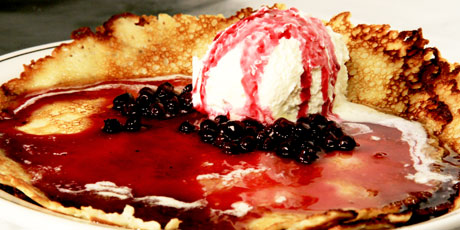 Directions for: Finnish PancakesINGREDIENTS5 eggs6 cup milk2 tsp salt4 Tbsp sugar3 cup flour½ tsp of butter or margarineDIRECTIONS1. Pre-heat griddle to 350 – 400 degrees Fahrenheit2. Lightly whisk eggs and milk in bowl. Add salt and sugar. Slowly mix in flour.3. Melt butter or margarine on griddle or pan.4. Pour mixture in circles on the griddle or pan. Cook until golden brown flipping once.5. Pancake can be enjoyed plain or with strawberries and whipped cream, or with fried eggs and bacon.